Nationals Performance EventsFriday October 21  AKC Rally and Obedience Trials  8:30 -12:00Judge:  Marleen BurfordEvent Coordinator: Rhoda Bennett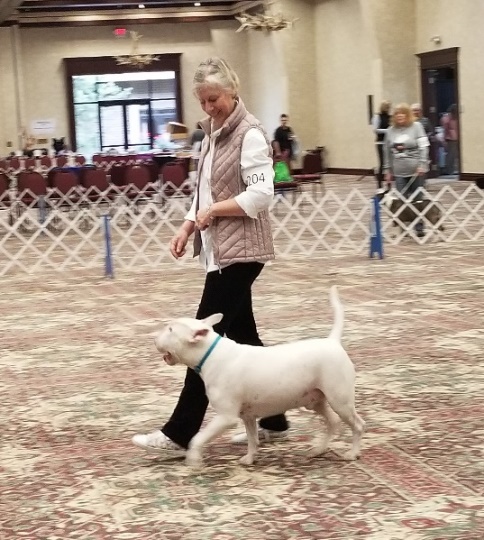 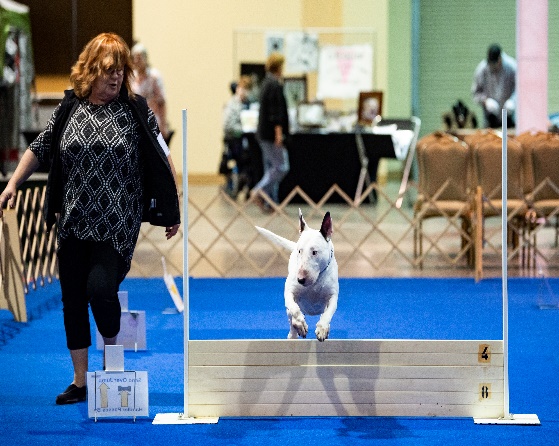 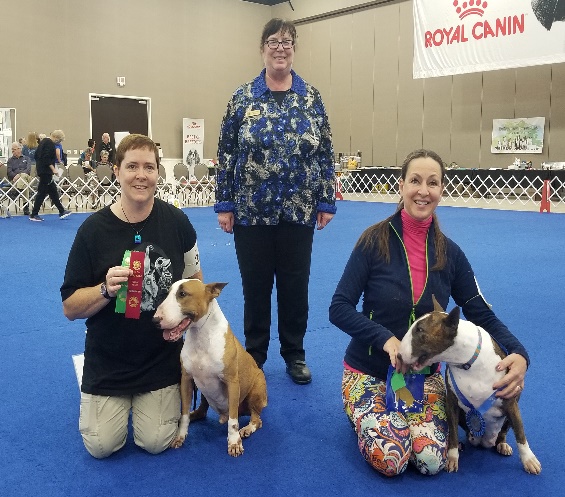 